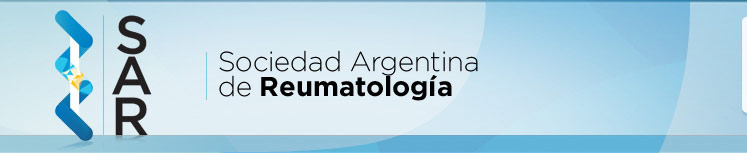 Informe anual Grupos de estudio SARGESAR: Síndrome de SjögrenCoordinadores a cargo: -Hasta octubre 2019: Dr. Antonio Catalán Pellet, Dra. Anastasia Secco.-Período noviembre 2019-octubre 2023: Dra. Cecilia Asnal, Dra. Anastasia Secco.-Títulos de Proyectos que se estén realizando (Adjuntar protocolo)1. Enfermedad hepática autoinmune en pacientes con Síndrome de Sjögren primario. Dra. Nadia Riscanevo- Hospital Privado de Córdoba.2. Asociación entre los niveles séricos de Beta 2 microglobulina y la actividad de la enfermedad en pacientes con Síndrome de Sjögren. Dra. Sinda Zalle. Hospital Británico.3.Factores de riesgo cardiovascular en pacientes con Síndrome de Sjögren primario. Dr. Fernando Arizpe. Hospital San Martín de La Plata.4. Adaptación transcultural y validación de “Sjögren Syndrome Disease Damage Index (SSDDI)” para Argentina. Dra. Jessica Luciana Tomas. Hospital Rivadavia.-Base de datos del grupo de estudio:                 Sí (Nacional)-Últimas actualizaciones realizadas de Guías de Práctica Clínica y tratamiento:              AÑO: 2015-2016. Publicación en 2017.- Trabajos publicados con su GESAR en los últimos dos años.1. Demarchi J, Papasidero S, Medina MA, Klajn D, Chaparro Del Moral R, Rillo O, Martiré V, Crespo G, Secco A, Catalan Pellet A, Amitrano C, Crow C, Asnal C, Pucci P, Caeiro F, Benzanquen N, Pirola JP, Mayer M, Zazzetti F, Velez S, Barreira J, Tamborenea N, Santiago L, Raiti L. Primary Sjögren's syndrome: Extraglandular manifestations and hydroxychloroquine therapy. Clin Rheumatol. 2017 Nov;36(11):2455-2460.2. Virginia Durigan, Anastasia Secco, Vanesa Duarte, Cristian Troitiño, Antonio Catalan Pellet, Marta Mamani, Laura Raiti, Vanesa Cruzat, Alejandro Nitsche, Paula Pucci, Cristina Amitrano, Cecilia Asnal, Juan Carlos Barreira, Sofia Velez, Maite Mayer, Federico Zazzetti, Beatriz Busamia, Carla Gobbi, Francisco Caeiro, Juan Pablo Pirola, Nadia Benzaquén, Maria Hayes Salinas, Silvia Papasidero, Julia Demarchi, Gabriela Salvatierra, Lida Santiago. Manifestaciones cutáneas extraglandulares en pacientes con síndrome de Sjögren primario. Rev. Colom. Reumatol. 2018. 25 (2): 79-84.3. Primary Sjögren's syndrome and pregnancy: A report of 18 cases. Demarchi J, Papasidero SB, Klajn D, Alba P, Babini AM, Durigan V, Gobbi C, Raiti L. Reumatol Clin. 2019 Mar - Apr;15(2):109-112.4. Schenone LN, Pellet AC, Mamani M, Melo F, Adrover M, Barreira J, Dermarchi J, Escobar CS, Santiago L, Salvatierra G, Nitsche A, Asnal C, Amitrano C, Pucci P, Crow C, Ratti L, Cruzat V, Papasidero S, Caeiro F, Retamozo S, Saurit V, Baenas D, Riscanevo N, Gobbi C, Albiero E, Vélez S, Juarez V, Secco A. Development of lymphoma in patients with primary Sjögren syndrome. Int. J. Clin. Rheumatol. (2019) 14(2), 69-74.